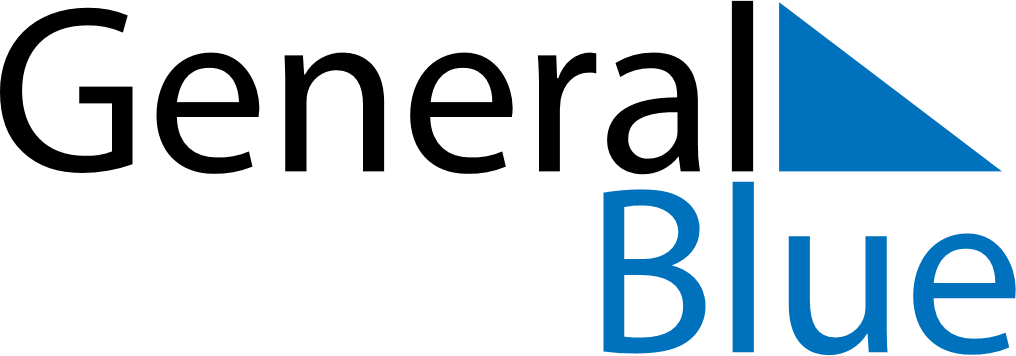 February 2024February 2024February 2024February 2024February 2024February 2024Vampula, Satakunta, FinlandVampula, Satakunta, FinlandVampula, Satakunta, FinlandVampula, Satakunta, FinlandVampula, Satakunta, FinlandVampula, Satakunta, FinlandSunday Monday Tuesday Wednesday Thursday Friday Saturday 1 2 3 Sunrise: 8:50 AM Sunset: 4:34 PM Daylight: 7 hours and 43 minutes. Sunrise: 8:48 AM Sunset: 4:37 PM Daylight: 7 hours and 48 minutes. Sunrise: 8:45 AM Sunset: 4:39 PM Daylight: 7 hours and 53 minutes. 4 5 6 7 8 9 10 Sunrise: 8:43 AM Sunset: 4:42 PM Daylight: 7 hours and 59 minutes. Sunrise: 8:40 AM Sunset: 4:45 PM Daylight: 8 hours and 4 minutes. Sunrise: 8:38 AM Sunset: 4:48 PM Daylight: 8 hours and 10 minutes. Sunrise: 8:35 AM Sunset: 4:50 PM Daylight: 8 hours and 15 minutes. Sunrise: 8:32 AM Sunset: 4:53 PM Daylight: 8 hours and 20 minutes. Sunrise: 8:30 AM Sunset: 4:56 PM Daylight: 8 hours and 26 minutes. Sunrise: 8:27 AM Sunset: 4:59 PM Daylight: 8 hours and 31 minutes. 11 12 13 14 15 16 17 Sunrise: 8:24 AM Sunset: 5:02 PM Daylight: 8 hours and 37 minutes. Sunrise: 8:21 AM Sunset: 5:04 PM Daylight: 8 hours and 42 minutes. Sunrise: 8:19 AM Sunset: 5:07 PM Daylight: 8 hours and 48 minutes. Sunrise: 8:16 AM Sunset: 5:10 PM Daylight: 8 hours and 54 minutes. Sunrise: 8:13 AM Sunset: 5:13 PM Daylight: 8 hours and 59 minutes. Sunrise: 8:10 AM Sunset: 5:15 PM Daylight: 9 hours and 5 minutes. Sunrise: 8:07 AM Sunset: 5:18 PM Daylight: 9 hours and 10 minutes. 18 19 20 21 22 23 24 Sunrise: 8:04 AM Sunset: 5:21 PM Daylight: 9 hours and 16 minutes. Sunrise: 8:02 AM Sunset: 5:24 PM Daylight: 9 hours and 22 minutes. Sunrise: 7:59 AM Sunset: 5:26 PM Daylight: 9 hours and 27 minutes. Sunrise: 7:56 AM Sunset: 5:29 PM Daylight: 9 hours and 33 minutes. Sunrise: 7:53 AM Sunset: 5:32 PM Daylight: 9 hours and 39 minutes. Sunrise: 7:50 AM Sunset: 5:35 PM Daylight: 9 hours and 44 minutes. Sunrise: 7:47 AM Sunset: 5:37 PM Daylight: 9 hours and 50 minutes. 25 26 27 28 29 Sunrise: 7:44 AM Sunset: 5:40 PM Daylight: 9 hours and 56 minutes. Sunrise: 7:41 AM Sunset: 5:43 PM Daylight: 10 hours and 1 minute. Sunrise: 7:38 AM Sunset: 5:45 PM Daylight: 10 hours and 7 minutes. Sunrise: 7:35 AM Sunset: 5:48 PM Daylight: 10 hours and 13 minutes. Sunrise: 7:32 AM Sunset: 5:51 PM Daylight: 10 hours and 18 minutes. 